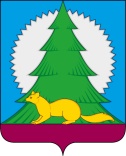 Российская ФедерацияХанты-Мансийский автономный округ – ЮграСоветский районГлава городского поселения Малиновский П О С Т А Н О В Л Е Н И Е «28»  июня  2023 г. 		             	                                                                                     № 4В соответствии с Градостроительным кодексом Российской Федерации, Федеральным законом от 06.10.2003 № 131-ФЗ «Об общих принципах организации местного самоуправления в Российской Федерации», Законом Ханты-Мансийского автономного округа – Югры от 18.04.2007 № 39-ОЗ «О градостроительной деятельности на территории Ханты-Мансийского автономного округа – Югры», Уставом городского поселения Малиновский:Назначить по инициативе главы городского поселения Малиновский общественные обсуждения по проекту постановления администрации городского поселения Малиновский     «О внесении изменений в  постановление администрации городского поселения Малиновский от 20.07.2022 № 144/НПА «Об утверждении Правил землепользования и застройки городского поселения Малиновский» (далее – общественные обсуждения) (приложение).   2.Общественные обсуждения проводятся 01.08.2023г. по адресу: Ханты-Мансийский автономный округ – Югра, Советский район,   г.п. Малиновский, ул. Ленина, д. 17 «А», МБУ  КСК «Орион» время начала общественных обсуждений 17.00 часов по местному времени.  3.Срок проведения общественных обсуждений с 28.06.2023 по 28.07.2023.           4.Провести оповещение о начале общественных обсуждений. Разместить объявление о проведении общественных обсуждений на официальном сайте г.п. Малиновский https://malinovskiy.sovrnhmao.ru/, в бюллетене «Вестник городского поселения Малиновский». 5.Утвердить:          5.1.Порядок приема предложений и замечаний к проекту постановления администрации городского поселения Малиновский «О назначении общественных обсуждений по внесению изменений в постановление администрации городского поселения Малиновский от 20.07.2022                                    № 144/НПА «Об утверждении Правил землепользования и застройки городского поселения Малиновский»  (приложение 3);5.2.Порядок проведения общественных обсуждений (приложение 4).6.Опубликовать настоящее постановление в бюллетене «Вестник городского поселения Малиновский» и разместить на официальном сайте в сети Интернет.7.Настоящее постановление вступает в силу после его опубликования.Глава городского поселения Малиновский                                                            Н.С. КиселёваПриложение 1 к постановлению администрации 
городского поселения Малиновскийот 28.06.2023 № 4АДМИНИСТРАЦИЯГОРОДСКОГО   ПОСЕЛЕНИЯ   МАЛИНОВСКИЙСоветского районаХанты – Мансийского автономного округа – ЮгрыПОСТАНОВЛЕНИЕ(Проект)от «___» ________ 2023 г.	                                                                                                № _____г.п. МалиновскийО внесении изменений в постановление администрации городского поселения Малиновскийот 20.07.2022 № 144/НПАВ соответствии с Градостроительным кодексом Российской Федерации, Федеральным законом от 06.10.2003 № 131-ФЗ «Об общих принципах организации местного самоуправления в Российской Федерации», Законом Ханты-Мансийского автономного округа – Югры от 18.04.2007 № 39-ОЗ «О градостроительной деятельности на территории Ханты-Мансийского автономного округа – Югры», Уставом городского поселения Малиновский, учитывая заключение о результатах общественных обсуждений от ___.___.2023 № ___:Внести в постановление администрации городского поселения Малиновский                           от 20.07.2022 № 144/НПА «Об утверждении Правил землепользования и застройки городского поселения Малиновский» следующие изменения:Приложение 1 к Правилам землепользования и застройки городского поселения Малиновский изложить в новой редакции (приложение 1);Приложение 2 к Правилам землепользования и застройки городского поселения Малиновский изложить в новой редакции (приложение 2).Опубликовать настоящее постановление в бюллетене «Вестник городского поселения Малиновский» и разместить на официальном сайте администрации городского поселения Малиновский.Настоящее постановление вступает в силу после его официального опубликования.Глава городского поселения Малиновский                                                              Н.С. Киселёва                                             Приложение 1 к постановлению администрации 
городского поселения Малиновскийот ___________ № ______«Приложение 1к Правилам землепользования и застройкигородского поселения Малиновский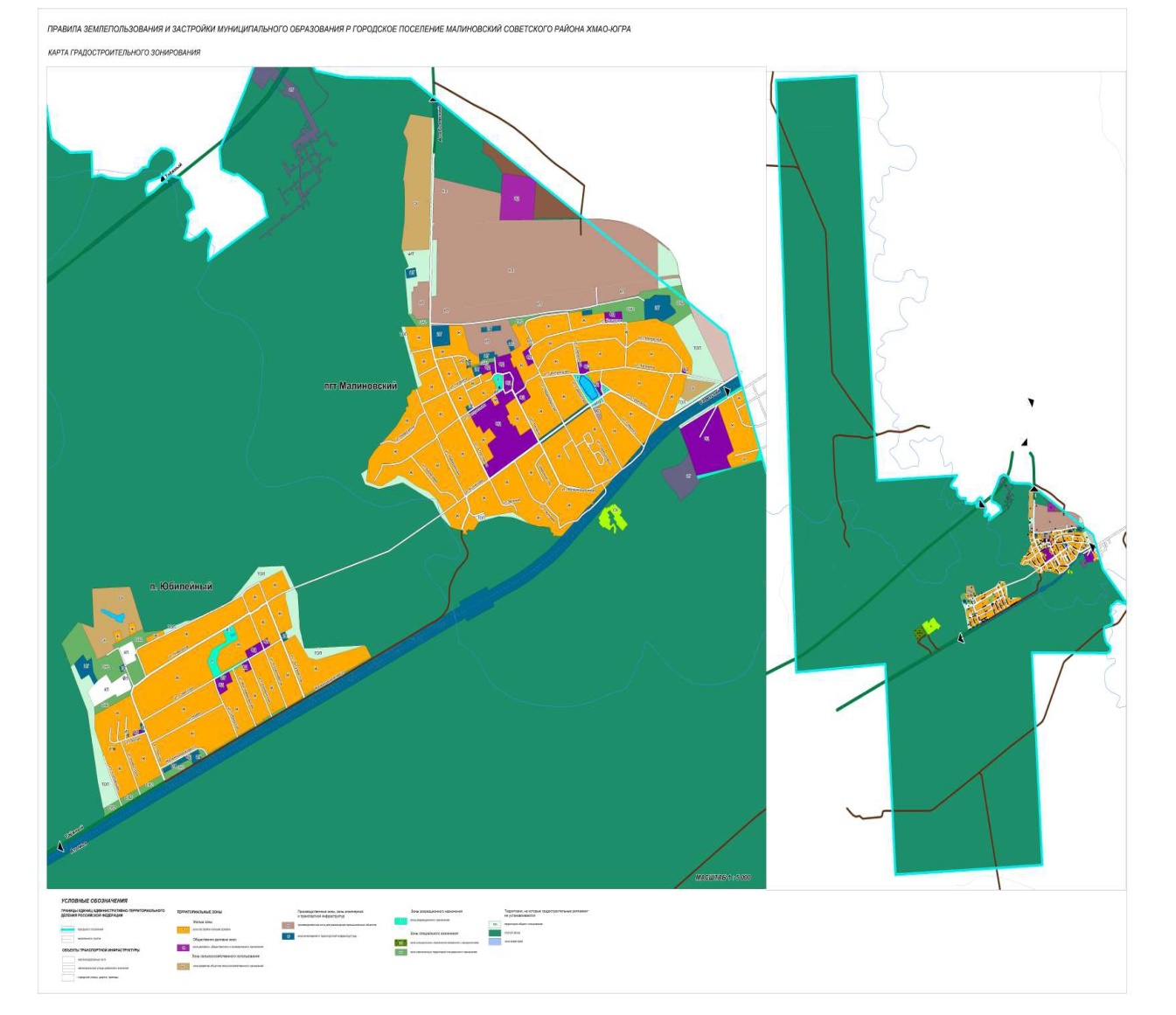 Приложение 2к постановлению администрации 
городского поселения Малиновскийот ___________ № ______«Приложение 2к Правилам землепользования и застройкигородского поселения Малиновский».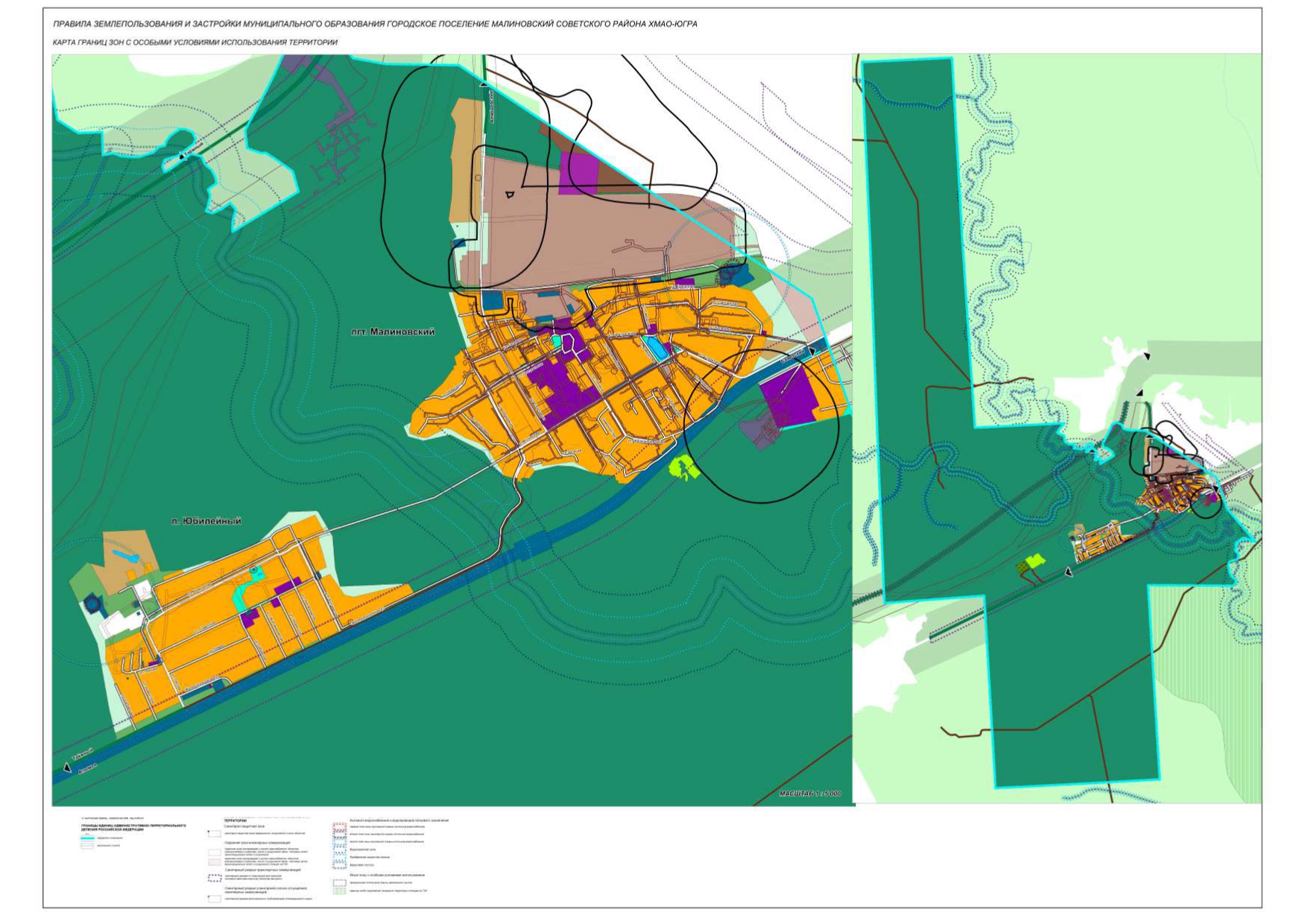 Приложение 3к постановлениюПорядок приема предложений и замечанийк проекту постановления главы городского поселения Малиновский1. Предложения и замечания к проекту постановления главы городского поселения Малиновский «О назначении общественных обсуждений по внесению изменений в постановление администрации городского поселения Малиновский от 20.07.2022 № 144/НПА «Об утверждении Правил землепользования и застройки городского поселения Малиновский» (далее Проект) представляются участниками общественных обсуждений:1) с 28.06.2023 по 28.07.2023 в уполномоченный орган по проведению общественных обсуждений по Проекту (далее уполномоченный орган); 2) в день общественных обсуждений 01.08.2023г. по адресу: Ханты-Мансийский автономный округ – Югра, Советский район,  г.п. Малиновский, ул. Ленина, д. 17 «А», МБУ КСК «Орион», во время проведения общественных обсуждений в письменной форме или устно.Предложения и замечания к Проекту представляются участниками общественных обсуждений в уполномоченный орган одним из способов:в письменной форме лично по адресу: ул. Ленина, д. 17, 2 этаж, приемная главы городского поселения Малиновский, г.п. Малиновский, Советского района, согласно графику работы по местному времени:понедельник с 09-00 до 13-00 часов и с 14-00 до 18-00 часов;вторник – пятница с 09-00 часов до 13-00 часов и с 14-00 до 17-00 часов;в письменной форме на почтовый адрес: 628251, ул. Ленина, д. 17, 2 этаж, приемная главы городского поселения Малиновский, п. Малиновский, Советский район, Ханты-Мансийский автономный округ – Югра; 3)         в форме электронного документа на электронный адрес: malinovskiy@sovrnhmao.ru .Предложения или замечания к Проекту представляются участниками общественных обсуждений с указанием фамилии, имени, отчества (последнее при наличии), даты рождения, адреса места жительства и контактного телефона. Предложения или замечания, поступившие от участников общественных обсуждений в уполномоченный орган, регистрируются секретарем уполномоченного органа в журнале регистрации предложений и замечаний к Проекту в день их поступления.Основания отказа в приеме предложений и замечаний к Проекту:предложения и замечания к Проекту поступили с нарушением требований, установленных пунктами 1 - 3 настоящего Порядка;предложения и замечания к Проекту поступили после окончания публичных слушаний 28.07.2023.Участнику общественных обсуждений, представившему предложения и замечания
к Проекту с нарушениями, указанными в пункте 5 настоящего Порядка, направляется письменный мотивированный отказ в приеме предложений и замечаний к Проекту.Приложение 4к постановлениюПорядок приема предложений и замечанийк проекту  к проекту постановления главы городского поселения МалиновскийОбщественные обсуждения по проекту постановления главы городского поселения Малиновский «О назначении общественных обсуждений по внесению изменений в постановление администрации городского поселения Малиновский от 20.07.2022 № 144/НПА «Об утверждении Правил землепользования и застройки городского поселения Малиновский» (далее – общественные обсуждения, Проект соответственно) проводятся 01.08.2023г. по адресу: Ханты-Мансийский автономный округ – Югра, Советский район, г.п. Малиновский, ул. Ленина, д. 17 А, МБУ КСК «Орион».Регистрация участников общественных обсуждений открывается 01.08.2023г.
в 16.30 часов по местному времени по адресу: Ханты-Мансийский автономный округ – Югра, Советский район,    г.п. Малиновский, ул. Ленина, д. 17 А, МБУ КСК «Орион»и осуществляется на всем протяжении общественных обсуждений.Для регистрации участником общественных обсуждений предъявляется документ, удостоверяющий личность.При регистрации указывается фамилия, имя, отчество (последнее при наличии), дата рождения, адрес места жительства, контактный телефон участника общественных обсуждений.В помещение, указанное в пункте 1 настоящего Порядка, не допускаются лица,
не зарегистрированные в качестве участников общественных обсуждений.Председательствующим на общественных обсуждениях является председатель комиссии по подготовке проектов правил землепользования и застройки (далее уполномоченного органа) или член уполномоченного органа, исполняющий его обязанности. Председательствующий на общественных обсуждениях (далее – Председательствующий) открывает общественные обсуждения в день, в месте и время начала, указанные в пункте 1 настоящего Порядка, оглашает Проект, инициатора общественных обсуждений, Порядок проведения общественных обсуждений.Председательствующий предоставляет слово в следующем порядке:представителю инициатора общественных обсуждений для подробного разъяснения и обоснования Проекта;участникам общественных обсуждений, внесшим предложения и замечания к Проекту в уполномоченный орган, зарегистрированных в хронологическом порядке в журнале регистрации предложений и замечаний к Проекту;участникам общественных обсуждений, внесшим предложения и замечания к Проекту, во время проведения общественных обсуждений в порядке очередности поступления предложений и замечаний к Проекту;всем желающим участникам общественных обсуждений;лицам, приглашенным к участию в общественных обсуждениях в качестве экспертов (далее эксперты), для оглашения предложений, замечаний и рекомендаций к Проекту (при необходимости);членам уполномоченного органа (при необходимости).Время выступления устанавливается:для представителя инициатора общественных обсуждений – не более 10 минут;для участника общественных обсуждений – не более 5 минут;для эксперта – не более 10 минут;для членов уполномоченного органа - не более 5 минут.Участники общественных обсуждений выступают на общественных обсуждениях, отвечают на реплики и задают вопросы только с разрешения председательствующего.Участник общественных обсуждений, выступающий на общественных обсуждениях, перед началом выступления громко и четко называет свою фамилию, имя, отчество (последнее при наличии), при необходимости должность и статус, в котором они присутствуют на общественных обсуждениях.Выступления участников общественных обсуждений допускаются только по Проекту, иным вопросам, связанным с проведением общественных обсуждений.Участники общественных обсуждений вправе использовать в своём выступлении вспомогательные материалы.Участник общественных обсуждений, выступающий на общественных обсуждениях, не вправе употреблять в своем выступлении грубые, оскорбительные выражения, наносящие вред чести и достоинству, деловой репутации участникам общественных обсуждений, призывать к незаконным действиям, использовать заведомо ложную информацию, допускать необоснованные обвинения в чей-либо адрес.Председательствующий задает вопросы выступающим участникам общественных обсуждений, дает возможность участникам общественных обсуждений, членам уполномоченного органа задать уточняющие вопросы по позиции и (или) аргументам выступающего и дополнительное время для ответов на вопросы и пояснения.Председательствующий организует прения по Проекту, предложениям и замечаниям, поступившим от участников общественных обсуждений, и определяет их время.Предложение или замечание участника общественных обсуждений снимается с обсуждения председательствующим, в случае если такое предложение или замечание участника общественных обсуждений по Проекту противоречит федеральному законодательству, законодательству Ханты-Мансийского автономного округа – Югры, Уставу городского поселения Малиновский или не относится по существу к Проекту.Участники общественных обсуждений не вправе препятствовать проведению общественных обсуждений.Председательствующий обеспечивает порядок на общественных обсуждениях.В случае нарушения Порядка проведения общественных обсуждений председательствующий обязан принять меры к пресечению таких нарушений.Лица, не соблюдающие Порядок проведения общественных обсуждений, могут быть удалены из помещения, указанного в пункте 1 настоящего Порядка, по решению председательствующего.При проведении общественных обсуждений ведется протокол и при необходимости аудио - и/или видеозапись общественных обсуждений.Уполномоченным органом при наличии технической возможности может быть организована прямая трансляция общественных обсуждений на официальном сайте городского поселения Малиновский в информационно-телекоммуникационной сети «Интернет».24.     Председательствующий закрывает общественные обсуждения.О назначении общественных обсуждений по внесению изменений в постановление администрации городского поселения Малиновский от 20.07.2022 № 144/НПА «Об утверждении Правил землепользования и застройки городского поселения Малиновский»